Amazonia Verde Inheemse Vrouwen FellowshipUpotop malalë Isanoptop formulier tïmilikhemHELËKOM OPINË MAN ISANOPÏTPÏ ORGANISATIE NIMILIKUMEOranisatie ehet of isanopïtpï ehet:Ehet malalë mëlë organisatie akëlë tëmamine iweitop:Ëtïkatohme kalipono of organisatie misanopjatëo ënalëponokome helë beurs ëhepatoh pona itëtohme of itëtopkome? Ëtïpsik eneimëja kaliponotom ëutënotom helë pona itëtpïtom mëkëmëtïhwë aptao? Imilihkë tala manu ënenokïtpïkom beurs pona ëhepai itëtpï mapëtometëo organisatieme ahpela ipok lëken ëhepatop beurs enatkatohme eja aptao.Helë opinë man tïmilikheheEhet:Wayana organisatie of mëkja haponkom kaliponotom:Email-adres:Telefoonnummer:Skype:Kaikë ïna/uwa tïkai mïnkom pëk. Uwa tïkai aptao man mëlë ëwëtïkïlëmëtop tapek, tohme uwa helë pëk eitop mënëhekalëja sike beurs tïkai mëlë ëhepatoh pëk:Ipokan internet eitop ispe kaman? (ïna/uwa)E-mail ailë kaman ëtukepïla hapon malalë WhatsApp aile? (ina/uwa)Tïwëtïwëlën patak kaman ïtëkepïla hapon? (ïna/uwa)Helëkom apënuhkë 2 me pagina’s pampila tïmilikhem eitop ailë lëken:1. Tala manu Wayanatom wëlïham mapëtome ëwëhepatoponpïtomke tïpatakom petupwatohme ejahe aptao? Ipohnëptop ekalëk tanme onderzoek ëtï enetop, kaliponotom ejomatoptom ipatakom pëk aptao tanme of tanme project tïpoi ëtakëlë tïhem? Pëtuku talïhnao kaikë mëlëkom pëk.2. Tala manu ipëk ëwëhepatoponpëtom menepoja ëpatak ëtëimëtïhwe aptao ëmeitïtom neneme? 3. Tala man tëmamine tïwëlënkom malë organisatietom tanme tïwëlënkom wantë ëwakëlë tëmamine tëtïhamo malë helë ëtapëtomatop ipok lëken enatkatohme?4. Umïtïnme ëtïlïhe eitopohpe kaman leiderschapsambities malalë tala manu helë ëhepatop beurs ëwapëtome mëlë pëk ëwëtïtohme hemele? Tënon manu talïhnao tuwalë ëwëtïtoponpï menepoja?Ekalëk ëtï ipëkhe ëweitop concept programma eitopjao ekalëtpïke ipëkhe ëweitoptom. Kalakuli man $ 10.000 katïp mëlë pëk eitop, ëhmelë man mëlë pëkëna tïhe tëpïhem epetpïtom malalë walawalam eitop katoptom (ipohnëptop internet ïtoptom) tïtëhem nalëtom. Isanopkeptïhwë aptao CI isanopïtpï malë mënëtuja tëmamine mëje ëhepatop eitohpëk malalë kalakuli eitoptom pëk huwa.Tëmamine eitop upotop pampila ekalëimëtop man 24 januari 2021 pona. Masike ënimilikutpï enohkë helë  lideresindigenas@conservation.org  katop pona.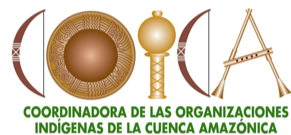 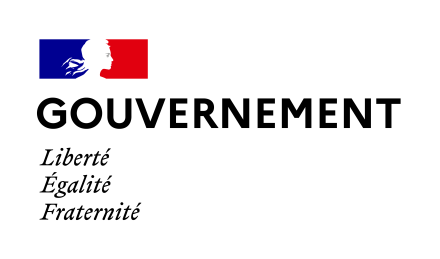 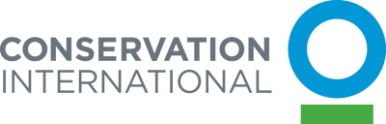 Ipëk eitop1e me 3  nunuwë eitop2e me 3 nunuwë eitop3e me 3 nunuwë eitop4e me 3 nunuwë eitop